Umwelt im Unterricht
www.umwelt-im-unterricht.de Arbeitsmaterial (Sekundarstufe)Die Besiedelung einer neuen Welt Die Arbeitsmaterialien werden für ein Szenario benötigt: Ein Raumschiff ist von der Erde aufgebrochen, um einen weit entfernten Planeten zu besiedeln. Direkt nach der Ankunft muss die Crew einige wichtige Entscheidungen treffen. Die Schüler/-innen unterstützen sie bei ihrer Entscheidungsfindung. Hinweise für LehrkräfteWas gehört noch zu diesen Arbeitsmaterialien?   Die folgenden Seiten enthalten Arbeitsmaterialien zum Thema der Woche „Das Recht auf Zukunft“ von Umwelt im Unterricht. Zum Thema der Woche gehören Hintergrundinformationen, ein didaktischer Kommentar sowie ein Unterrichtsvorschlag. Sie sind abrufbar unter:
https://www.umwelt-im-unterricht.de/das-recht-auf-zukunft Inhalt und Verwendung der ArbeitsmaterialienDie Arbeitsmaterialien werden für den Unterrichtsvorschlag „Generationengerechtigkeit auf einem fremden Planeten“ genutzt. Sie umfassen die Arbeitsaufträge, Hintergrundinformationen zum Szenario und einen Zeitstrahl. Die Schüler/-innen spielen das Szenario durch und unterstützen die Raumschiffcrew bei der Entscheidungsfindung. In Vierergruppen beschreiben sie die Folgen (Vor- und Nachteile) der einzelnen Entscheidungen (Energie, Lebensmittel, Abfall, Wasser) für den jetzigen und einen zukünftigen Zeitpunkt. Sie notieren die Ergebnisse auf dem Zeitstrahl. Übersicht über die ArbeitsmaterialienArbeitsblatt 1:
Die Besiedelung einer neuen Welt – ein SzenarioEin Raumschiff ist von der Erde aufgebrochen, um einen weit entfernten Planeten zu besiedeln. Direkt nach der Ankunft muss die Crew einige wichtige Entscheidungen treffen, welche die Zukunft der Weltraumkolonie maßgeblich beeinflussen werden. Unterstützt sie bei der Entscheidungsfindung! ArbeitsauftragLest die Hintergrundinformationen genau durch. Findet euch in Vierergruppen zusammen und beschreibt die Folgen (Vor- und Nachteile) der verschiedenen Entscheidungen für die Gegenwart und einen Zeitpunkt in 50 Jahren.Notiert eure Ergebnisse auf dem Zeitstrahl (Arbeitsblatt 2).Beurteilt, welche der möglichen Entwicklungspfade für die gesamte Crew am gerechtesten wären.Hintergrundinformationen zum SzenarioDer Planet, den das Raumschiff angesteuert hat, ähnelt stark dem Planeten Erde. Allerdings ist er deutlich kleiner. Aufgrund der geringen Größe ist die gesamte Umwelt anfälliger für Veränderungen. Der Planet verfügt über alle wichtigen Ressourcen, die es auch auf der Erde gibt. Jedoch sind sie auch hier nur begrenzt verfügbar. Die Crew des Raumschiffes besteht aus Menschen unterschiedlichen Alters. Sie wurden aufgrund ihrer besonderen Fähigkeiten ausgewählt, den Planeten zu besiedeln. Anhand des Alters lässt sich die Crew einteilen in Personen über 60, Personen zwischen 25 und 60 sowie Personen unter 25 Jahren. Direkt nach der Ankunft auf dem Planeten muss die Crew wichtige Entscheidungen treffen, wie die neue Gesellschaft leben soll. Hierzu zählen:Auf welche Weise soll Energie erzeugt werden? Wie sollen Lebensmittel erzeugt werden?Wie soll mit Abfällen umgegangen werden? Wie soll mit den Wasservorräten umgegangen werden? 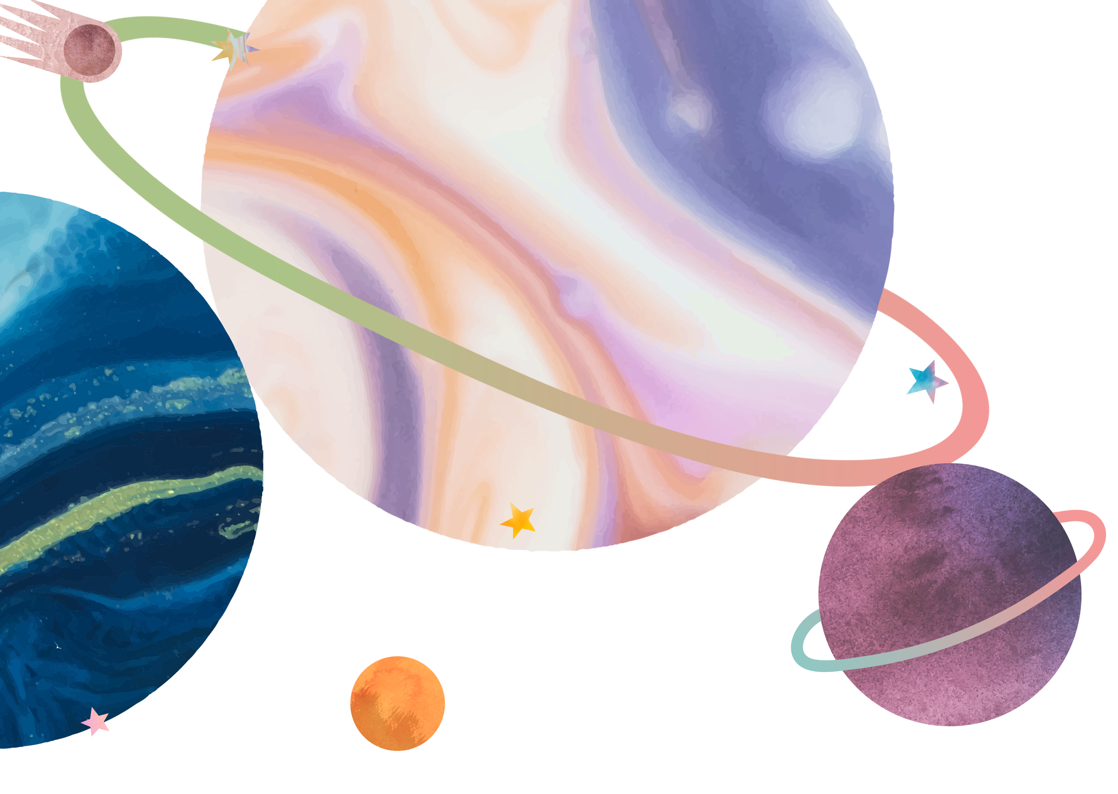 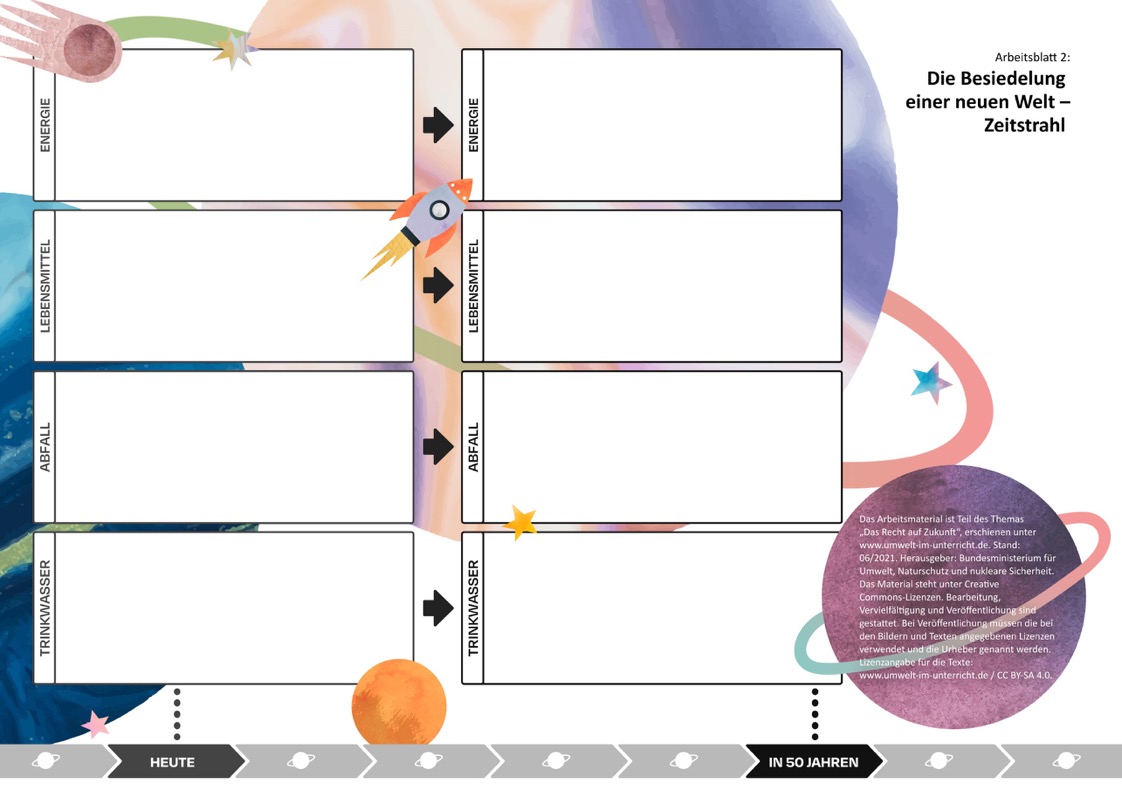 